Fire Prevention Report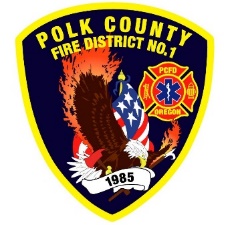 For Board Meeting, July 13, 2023By Division Chief Fire Marshal Troy CraftonJune’s Events (Plan Review, Inspections, Training, Incident Response)PUB ED At Independence Park 200 kids PUB ED At WOU CDC Park 60 kids PUB ED Station toursActive Threat DrillFinal at New Diner on Main Independence Jackson Apartments Sprinkler Inspections WOU Sprinkler Inspections Monmouth City Hall Hydro TestNew York Squares Food Truck InspectionKnox Box Install  18 plan reviews5 Building Inspections 3 Smoke Alarm Installs Mapping and Addressing Rural Water SupplyPlan Review IGA Planning with Monmouth and Independence9.5 hours Fire Marshal Service IGA Dallas Fire Department 6 Incidents with 8 hours of ResponseUpcoming Events (Plan Review, Inspections, Training)Community Wildfire Risk Reduction Grant kick off July 11th Monmouth City Project Meeting July 13thMonmouth Mobile PUB ED July 19th Dallas DRT Meeting every Thursday Activities (Meetings)Pre-App Meeting Monmouth June 1st MPFIT Executive Meeting June 7th Monmouth City Project Meeting June 8th Dallas DRT Meeting every ThursdayLast Day of School Party June 12th Safety Meeting Monmouth Micro Community June 14th Pre-App Meeting Monmouth June 19th Court June 20th 